BULLETIN D’INSCRIPTION FORMATIONS 2023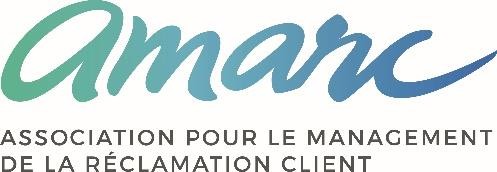 À dupliquer : un exemplaire par participant, complété de façon exhaustiveGERER LES RÉCLAMATIONS PAR TÉLÉPHONEPOUR LES ÉQUIPES EN CONTACT AVEC DES CLIENTS RÉCLAMANTS LUNDI 3 et MARDI 4 AVRIL 2023Durée : 2 jours (15h) - consulter le programme LUNDI 16 et MARDI 17 OCTOBRE 2023Durée : 2 jours (15h) - consulter le programmeTarif (cocher la case correspondante) :  Tarif adhérent : 1 050 € HT (1 260 € TTC) 	 Tarif non adhérent : 1 250 € HT (1 500 € TTC)CONDITIONS D’INSCRIPTION (merci de compléter obligatoirement ces conditions d’admission)- Depuis combien de temps le(la) stagiaire est-il(elle) en poste ? - Le traitement des réclamations est-il son unique fonction ? - Quel est son degré d’autonomie ? - Sur quels points particuliers doit-il(elle) progresser ? COORDONNÉES DU PARTICIPANTMme / Mr      NOM PRÉNOM FONCTION ENTREPRISE Téléphone Email COORDONNÉES DU RESPONSABLE DE FORMATION		        MANAGER DU STAGIAIRE (obligatoire)Mme / Mr      NOM PRÉNOM FONCTION Téléphone Email COORDONNÉES DE FACTURATION	 À l’entreprise	 À un organisme de formation	 SOCIÉTÉ / ORGANISME PAYEUR ADRESSE CONTACT Téléphone Email N° du bon de commande si besoin CONDITIONS D’INSCRIPTIONToute admission à la formation est soumise à une inscription préalable et à validation des prérequis du stagiaire.Les frais de participation comprennent la formation, les pauses café, le déjeuner ainsi que les documents pédagogiques.L'AMARC se réserve le droit d'annuler de reporter ou de modifier le contenu du programme ou le lieu si des circonstances l'y obligent.ANNULATIONToute annulation doit nous parvenir par écrit au plus tard 7 jours avant le début de la formation. Passé ce délai, la formation vous sera facturée.Vous avez cependant la possibilité de vous faire remplacer en nous communiquant par écrit les noms et coordonnées du remplaçant. RÉGLEMENTLe règlement peut être effectué par chèque ou par virement. > Chèque à l’ordre de l’AMARC> Virement à l’ordre de l’AMARC (HSBC FR BBC INSTITUTIONNELS) :- IBAN : FR76 3005 6006 4306 4332 4273 331- BIC : CCFRFRPPN° de formateur : 11 75 54918 75À l’issue de la formation, l’AMARC vous fera parvenir une facture qui tient lieu de convention de formation simplifiée, ainsi qu’une attestation de présence sur demande. J’ai pris connaissance des conditions générales de vente et m’engage à régler.Ces informations sont nécessaires à notre association pour traiter votre demande. Elles sont enregistrées dans notre fichier de diffusion et peuvent donner lieu à l’exercice du droit d’accès et de rectification auprès de la délégation générale de l’AMARC.ASSOCIATION POUR LE MANAGEMENT DE LA RÉCLAMATION CLIENT67 rue de Chabrol – 75010 PARIS - contact@amarc.asso.fr – 01 48 24 52 97SIRET 478 449 176 000 21 – APE 9499 Z